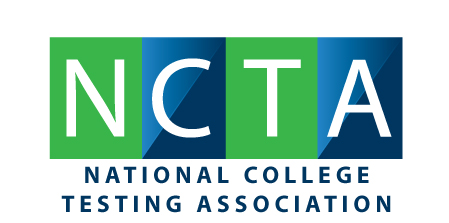 Proctoring & Monitoring DefinitionsProctoring and monitoring are testing modalities utilized by college and university testing centers. This document is intended to help clarify the different types of proctoring and monitoring.ProctorA proctor is the individual responsible for test administration. Alternative terms for proctor are invigilator, administrator, and room supervisor. A proctor may engage in both proctoring and monitoring test events.Proctoring	Proctoring is a real-time process during which a proctor observes or supervises a test event to ensure the assessment is administered in accordance with defined rules and procedures. In-Person ProctoringIn-Person Proctoring is a real-time process during which a proctor, who is in the same location as the test taker, observes or supervises a test event to ensure the assessment is administered in accordance with defined rules and procedures. In-Person Proctoring may or may not utilize technology to proctor the test event.  For example, an In-Person Proctor may use technology to record the test event using technology.Online Proctoring	Online Proctoring is a real-time process during which a proctor, who is not in the same location as the test taker, uses technology to observe or supervise a test event and ensure the assessment is administered in accordance with defined rules and procedures.  For example, the proctor may use a webcam and microphone to observe or supervise a test event.Assisted In-Person ProctoringAssisted In-Person Proctoring is a real-time process during which a proctor, who is in the same location as the test taker, is assisted by artificial intelligence, algorithmic software or other technologies during the test event. For example, the use of software to help identify unusual test taker behavior and alert the proctor during the event.Assisted Online ProctoringAssisted Online Proctoring is a real-time process during which a proctor, who is not in the same location as the test taker and is using technology to observe a test event, is assisted by artificial intelligence, algorithmic software or other technologies during the test event.  For example, the proctor may use a webcam and microphone to observe or supervise a test event as well as artificial intelligence software to provide an alert in the event an irregularity is detected.MonitoringMonitoring is a process during which technology is used to record a test event but no individual is observing the event in real time.  The record is retained for a period of time for an individual to review, if desired, and identify any testing irregularities.  For example, an individual may check in a test taker to set up the testing equipment, initiate the recording of the test event, and then exit the testing location or terminate the online connection for the remainder of the event.   Assisted MonitoringAssisted Monitoring is a process during which technology is used to record a test event and where artificial intelligence, algorithmic software or other technologies are utilized to identify potential concerns during the test event, but no individual is observing the event in real time.  For example, technology may flag irregular test taker behaviors during a recorded test event for later review by a human proctor or other individual.